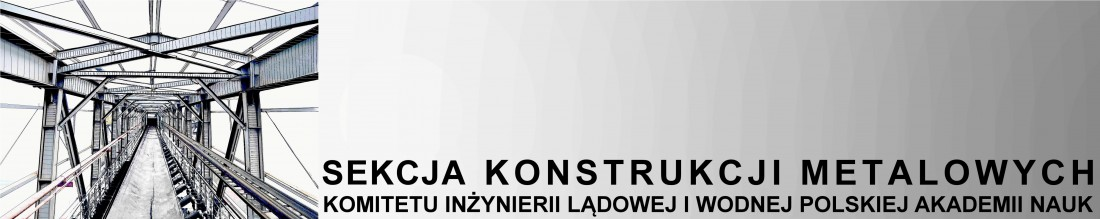 Warszawa, dnia 10 grudnia  2021 r.ZAPROSZENIEUprzejmie zapraszamy na wspólne posiedzenie Sekcji Konstrukcji Metalowych oraz Sekcji Konstrukcji Betonowych Komitetu Inżynierii Lądowej i Wodnej PAN, które odbędzie się w czwartek, dnia 13 stycznia 2022 roku - początek o godz. 11:30.Zebranie odbędzie się on line za pośrednictwem platformy internetowej . Proponowany porządek dzienny.Otwarcie zebrania i informacje wstępne.Referat naukowy pt. Dowele zespolone: droga do nowych form konstrukcji zespolonych stalowo-betonowych – przedstawia prof. dr hab. inż. Wojciech Lorenc z Politechniki Wrocławskiej.Dyskusja nad referatem.Referat naukowy pt. Beton w zespolonych słupach stalowych. Jakościowa ocena jego roli – przedstawia prof. dr hab. inż. Elżbieta Szmigiera.Dyskusja nad referatem.Informacja o bieżących pracach nad EurokodamiEN 1992-1-1 i EN 1991-1-2 – przedstawia prof. dr hab. inż. Andrzej WinnickiEN 1993 – przedstawia dr hab. inż. Lucjan Ślęczka, prof. uczelniSprawy wniesione i wolne wnioski.Zakończenie zebrania.Link do uczestnictwa w zebraniu zostanie przekazany mailowo w tygodniu poprzedzającym zebranie. Zebranie ma charakter otwarty. Bardzo prosimy o przekazanie zaproszenia i linku osobom zajmującym się w Państwa uczelni badaniami konstrukcji stalowych,  żelbetowych i murowych.Licząc na niezawodny udział w zebraniu, przekazujemy wyrazy szacunku.                                             Przewodnicząca SKB KILiW PAN        i       Przewodniczcy SKM KILiW				Anna Halicka				  Aleksander Kozłowski 